П Л А Н 
по противодействию коррупции ГБКУ АО «Каргопольский центр помощи семье и детям»(наименование государственного учреждения Архангельской области, подведомственного министерству труда, занятости и социального развития Архангельской области)на 2021-2024 годы УТВЕРЖДАЮДиректор ГБКУ АО «Каргопольский центрпомощи семье и детям»______ С.М. Горшкова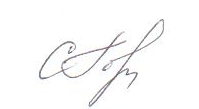 «_29_» _октября_ 2021 г.№п/пМероприятияОтветственные исполнителиСрок исполненияI. Организационные мероприятия по противодействию коррупцииI. Организационные мероприятия по противодействию коррупцииI. Организационные мероприятия по противодействию коррупцииI. Организационные мероприятия по противодействию коррупции1.Назначение (определение) должностных лиц (подразделений), ответственных за работу 
по профилактике коррупционных и иных правонарушений в учреждении, а также внесение изменений в приказ учреждения об определении ответственных (при наличии необходимости). ДиректорДо 31 декабря 2021 года, далее в течение срока действия плана2.Осуществление контроля за исполнением плана противодействия коррупции в учреждении на 2021-2024 годы (далее – План), подготовка доклада об исполнении Плана и представление его в министерство труда, занятости и социального развития Архангельской области (далее – министерство).Директор,ответственное лицоЕжегодно 
до 31 декабря отчетного года3. Обеспечение применения Методических рекомендаций Минтруда России по разработке и принятию организациями мер по предупреждению и противодействию коррупции.Ответственное лицоВ течение срока действия плана4. Актуализация и принятие актов, регламентирующих вопросы профилактики 
и противодействия коррупции в учреждении (антикоррупционной политики учреждения, кодекса этики и служебного поведения работников учреждения).Директор,ответственное лицоЕжегодно до 31 декабря отчетного года5.Разработка и утверждение порядка уведомления работодателя о фактах склонения работников учреждения к совершению коррупционных правонарушений.Директор,ответственное лицоВ течение месяца со дня вступления в силу постановления Правительства Архангельской области6.Разработка и утверждение порядка уведомления работодателя о возникновении конфликта интересов или о возможности его возникновения и порядке его предотвращения и урегулирования.Директор,ответственное лицо В течение месяца со дня вступления в силу постановления Правительства Архангельской области7. Включение в устав учреждения, трудовые договоры и должностные инструкции работников учреждения следующих антикоррупционных стандартов: - обязанность руководителя и работников учреждения сообщать о возникновении личной заинтересованности при исполнении должностных обязанностей, которая приводит 
или может привести к конфликту интересов, а также принимать меры по предотвращению или урегулированию такого конфликта;- обязанность руководителя и работников учреждения сообщать о фактах обращения 
в целях склонения к совершению коррупционных правонарушений.Директор,специалист по кадрамДо 31 декабря 2021 года8. Обеспечение информирования министерства: - о выявленных исходя из анализа обращений граждан и организаций коррупционных проявлениях со стороны должностных лиц учреждения;- о возникшем конфликте интересов или о возможности его возникновения у руководителя и работников учреждения;- о проведении в отношении работников учреждения следственных и оперативно-розыскных мероприятий по признакам совершения ими преступлений коррупционного характера;- об актах реагирования органов прокуратуры и предварительного следствия на нарушения законодательства Российской Федерации о противодействии коррупции в учреждении.Ответственное лицоНезамедлительно9.Оценка коррупционных рисков учреждения (в соответствии с Рекомендациями Минтруда России по порядку проведения оценки коррупционных рисков в организации), утверждение карты коррупционных рисков учреждения.Директор,ответственное лицо,комиссия по противодействию коррупции в учрежденииЕжегодно 
до 1 ноября 10.Актуализация карты коррупционных рисков учреждения.Ответственное лицоВ течение срока действия планаII. Мероприятия, направленные на соблюдение ограничений и запретов, требований о предотвращении или урегулировании конфликта интересов, а также исполнение обязанностей, установленных в целях противодействия коррупцииII. Мероприятия, направленные на соблюдение ограничений и запретов, требований о предотвращении или урегулировании конфликта интересов, а также исполнение обязанностей, установленных в целях противодействия коррупцииII. Мероприятия, направленные на соблюдение ограничений и запретов, требований о предотвращении или урегулировании конфликта интересов, а также исполнение обязанностей, установленных в целях противодействия коррупцииII. Мероприятия, направленные на соблюдение ограничений и запретов, требований о предотвращении или урегулировании конфликта интересов, а также исполнение обязанностей, установленных в целях противодействия коррупции1.Ознакомление каждого впервые поступающего на работу работника учреждения 
под роспись с нормативными правовыми актами, регламентирующими вопросы противодействия коррупции, а также с локальными актами учреждения (антикоррупционной политикой, кодексом этики и служебного поведения работников учреждения и др.).Специалист по кадрамВ течение двух рабочих дней со дня поступления на работу2.Определение локальным правовым актом учреждения категорий работников, деятельность которых связана с коррупционными рисками.Информацию об исполнении настоящего пункта включить в итоговый доклад 
об исполнении Плана. Директор,ответственное лицоДо 31 декабря 
2021 года3.Мониторинг исполнения должностных обязанностей работниками учреждения, деятельность которых связана с коррупционными рисками.Руководители структурных подразделенийВ течение срока действия плана4.Проведение обучающих мероприятий (совещания, семинары, встречи, беседы) 
по вопросам профилактики и противодействия коррупции в учреждении, в том числе:- информирование работников о выявленных фактах коррупции среди сотрудников учреждения и мерах, принятых в целях исключения подобных фактов в дальнейшей практике;- информирование работников об уголовной ответственности за получение и дачу взятки, посредничество во взяточничестве, в том числе в виде штрафов, кратных сумме взятки;- разъяснение обязанности уведомления работодателя, органов прокуратуры, правоохранительных органов обо всех случаях обращения к работнику учреждения каких-либо лиц в целях склонения к совершению коррупционных правонарушений;- информирование о соблюдении требования не получать в связи с исполнением должностных обязанностей вознаграждения от физических и юридических лиц (подарков, денежного вознаграждения, ссуд, услуг материального характера, платы за развлечения, отдых, за пользование транспортом и иного вознаграждения);- разъяснение требований о принятии мер по недопущению возникновения конфликта интересов и урегулированию возникших случаев конфликта интересов, не допускать при исполнении должностных обязанностей реализации личной заинтересованности, которая приводит или может привести к конфликту интересов, уведомлять своего непосредственного руководителя о возникшем конфликте интересов или о возможности его возникновения, как только ему станет об этом известно;- разъяснение недопустимости приемки и оплаты фактически не поставленных товаров, не выполненных работ, не оказанных услуг и мер ответственности за указанные правонарушения;- распространение среди работников учреждения памяток, буклетов, презентационных, видео- и иных методических материалами по вопросам противодействия коррупции;- ознакомление работников учреждения с изменениями в законодательстве Российской Федерации о противодействии коррупции;- доведение иной информации в целях формирования негативного отношения 
к коррупции.Информация об исполнении настоящего пункта, включенная в итоговый доклад об исполнении Плана, должна содержать данные о дате, месте, тематике мероприятия и количества участвующих работников.Ответственное лицоВ течение срока действия плана,не реже одного раза в полугодие5.Участие в обучающих мероприятиях по вопросам профилактики и противодействия коррупции руководителей учреждений и лиц, ответственных за работу по профилактике коррупционных и иных правонарушений в учреждении, в том числе в мероприятиях, организованных и проводимых министерством, а также органом Архангельской области по профилактике коррупционных и иных правонарушений.Директор,ответственное лицоВ течение срока действия плана6.Участие работников, в должностные обязанности которых входит участие в проведении закупок товаров, работ, услуг для обеспечения государственных нужд, в мероприятиях по профессиональному развитию в области противодействия коррупции, в том числе их обучение по дополнительным профессиональным программам в области противодействия коррупции.Лица, участвующие в осуществлении закупокВ течение срока действия плана7.Оказание работникам учреждения консультативной, информационной и иной помощи 
по вопросам, связанным с соблюдением требований к служебному поведению, ограничений и запретов, исполнения обязанностей, установленных в целях противодействия коррупции.Ответственное лицоВ течение срока действия плана8. Проверка знаний работников учреждения законодательства о противодействия коррупции.Комиссия по противодействию коррупции в учрежденииЕжегодно9.Проведение мониторинга средств массовой информации на наличие публикаций о фактах коррупции и иных неправомерных действиях со стороны работников учреждения.Ответственное лицоВ течение срока действия плана10.Рассмотрение обращений граждан и организаций, содержащих сведения о коррупционных проявлениях со стороны работников учреждения.Комиссия по противодействию коррупции в учрежденииВ течение срока действия плана11.Выявление случаев возникновения конфликта интересов, одной из сторон которого являются работники учреждения, в том числе связанных с замещением должностей 
в учреждении лицами, состоящими в близком родстве или свойстве, один их которых подчинен (подконтролен) другому. Принятие предусмотренных законодательством Российской Федерации мер по предотвращению и урегулированию конфликта интересов.Ответственное лицо,  комиссия по противодействию коррупции в учрежденииВ течение срока действия плана12.Проверка проводимых учреждением закупок на предмет наличия признаков конфликта интересов, аффилированности должностных лиц учреждения с участниками закупок, 
а также организация контроля за выполнением заключенных контрактов на закупку товаров, работ, услуг для обеспечения государственных нужд.Ответственное лицо  В течение срока действия плана13. Недопущение нецелевого использования бюджетных ассигнований федерального и областного бюджетов, выделяемых на реализацию национальных проектов, предусмотренных Указом Президента Российской Федерации от 7 мая 2018 года № 204 «О национальных целях и стратегических задачах развития Российской Федерации на период до 2024 года», в том числе выявление и пресечение фактов предоставления аффилированным коммерческим структурам неправомерных преимуществ и оказания им содействия в иной форме должностными лицами учреждения.Директор, главный бухгалтерВ течение срока действия плана14.Обеспечение ежегодного представления руководителем учреждения сведений о своих доходах, об имуществе и обязательствах имущественного характера, а также о доходах, 
об имуществе и обязательствах имущественного характера своих супруги (супруга) 
и несовершеннолетних детей с использованием специального программного обеспечения «Справки БК» (в актуальной версии), размещенного на официальном сайте Президента Российской Федерации в информационно-телекоммуникационной сети «Интернет».ДиректорЕжегодно до 30 апреля15.Обеспечение взаимодействия с органами прокуратуры Российской Федерации 
и правоохранительными органами, в том числе информирование их о поступивших уведомлениях работников учреждения о фактах обращения к ним в целях склонения 
к совершению коррупционных правонарушений.Ответственное лицоВ течение срока действия планаIII. Мероприятия по пропаганде антикоррупционного поведения и обеспечению доступности информации 
о деятельности в сфере противодействия коррупцииIII. Мероприятия по пропаганде антикоррупционного поведения и обеспечению доступности информации 
о деятельности в сфере противодействия коррупцииIII. Мероприятия по пропаганде антикоррупционного поведения и обеспечению доступности информации 
о деятельности в сфере противодействия коррупцииIII. Мероприятия по пропаганде антикоррупционного поведения и обеспечению доступности информации 
о деятельности в сфере противодействия коррупции1.Создание и содержание в актуальном состоянии на официальном сайте учреждения раздела «Противодействие коррупции» и размещение в нем антикоррупционной информации, в том числе о локальных актах учреждения в сфере противодействия коррупции, антикоррупционных стандартах поведения, о проводимых мероприятиях в сфере противодействия коррупции (при наличии официального сайта).Ответственное лицоВ течение срока действия плана2.Подготовка и размещение в зданиях и помещениях, занимаемых учреждением, информационных стендов, направленных на ознакомление работников учреждений 
и посетителей с информационными и просветительскими материалами по вопросам противодействия коррупции.Ответственное лицоВ течение срока действия плана3.Организация и проведение мероприятий в учреждении, посвященных Международному дню борьбы с коррупцией (9 декабря).Ответственное лицоЕжегодно                  ноябрь-декабрь4.Разработка и распространение памяток, буклетов, листовок и иных информационных материалов по вопросам противодействия коррупции.Ответственное лицоВ течение срока действия плана